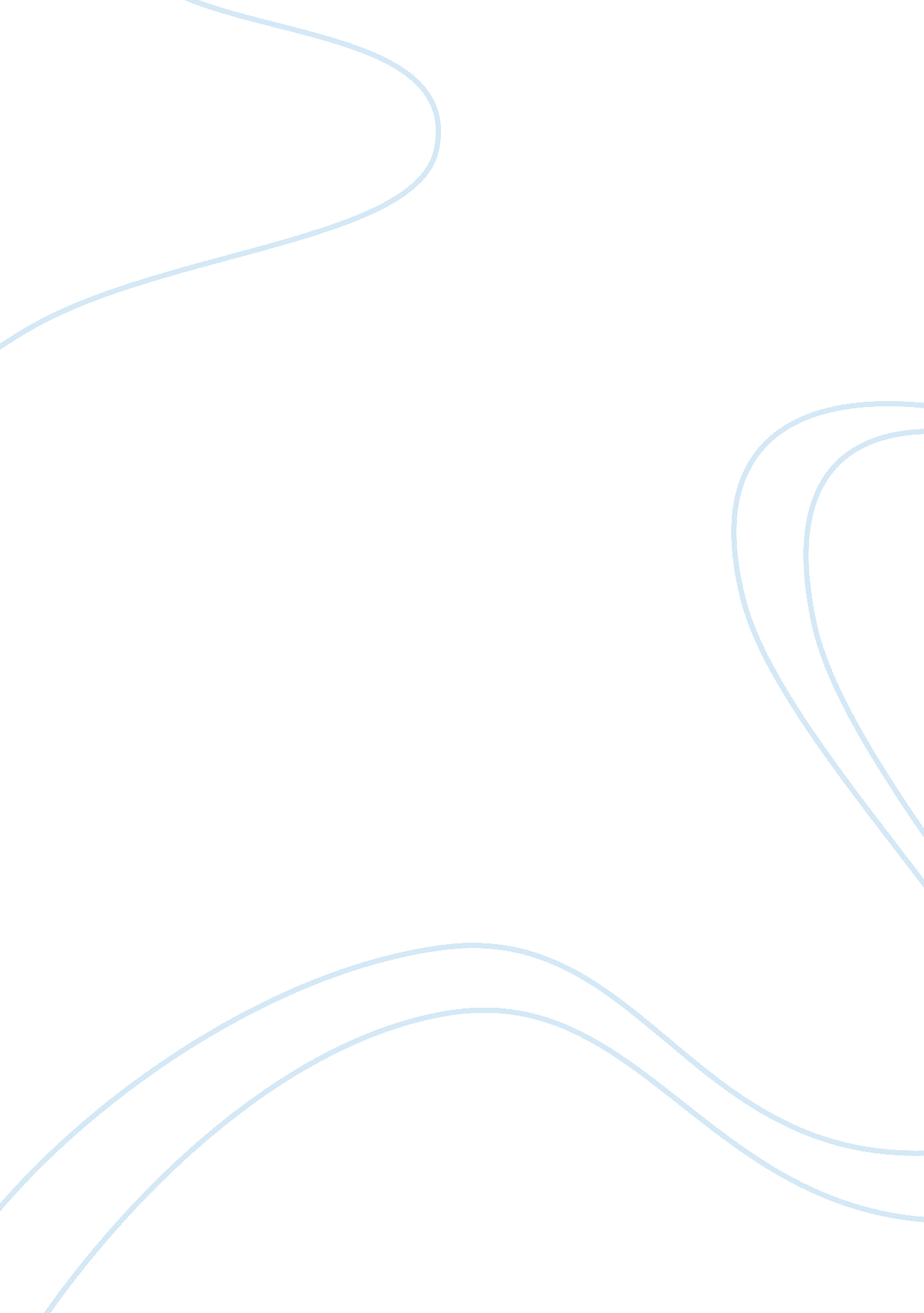 Strategic choices in the manufacture process management and factors affecting it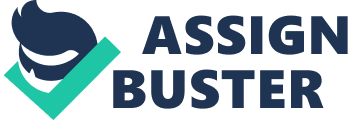 In the system of process method a manufacturer is mostly faced with a couple of strategy choices. These are all based on thorough approach analyses of the outside atmosphere as good as its inner drawback. A key query then is methods to choose amongst a number of strategic selections available to the organization. A logical direction would be to decide upon the one(s) with higher possibilities of success. A success criterion of a strategic choice is consequently almost always wanted to determine its probable, well success. One such standards, defined by Johnson et al., (2008), is to check strategy options on their Suitability, Feasibility and Acceptability (SFA). Suitability It analyzes an group’s role first and then alterations in the atmosphere and assesses the fit between these keeping in view the organizational intention (expectation of stakeholders). It evaluates the purpose of the strategic option. It is made possible by utilizing a number of ideas and frameworks, together with: working out environmental factors and spotting growth opportunities (e. G. PESTEL), possible future scenario planning, examining enterprise competitiveness (e. G. 5-forces or approach dynamics), strategic group analysis, core competence, worth networks, legitimizing procedure for stakeholders and cultural match. One wants to outline suitability standards for assessing the technique e. G. It might be environmental suitability, potential suitability and expectation suitability. Such standards institution should be more contextual and would vary throughout one-of-a-kind organizations. It will have to also be further categorized (or perhaps operationalized), presently it’s fairly macro in nature by using having three conceptual constructs. Having founded suitability criteria, the subsequent factor is to have a decision criterion. This would be headquartered on ranking (score playing cards): each and every strategic option is scored in opposition to the evaluation standards (which might even be weighted), decision bushes: every alternative is eliminated headquartered on option and standards additional imposed or considered and state of affairs matching: the place each and every choice is evaluated in terms of a desired scenario (that is the option which is more prone to take the organization to its desired function). Acceptability right here an effect founded view of process is taken and procedure efficiency expectation is judged. The efficiency of procedure in this case is measured in terms of return, hazard and stakeholder reactions. Returns are calculated founded on the benefits stakeholders are expected to get through pursuing the special approach. Returns could be monetary as good as non-economic and the factors of evaluating returns rely on the expectations of stakeholders, international locations and industries. Some approaches of calculating returns comprise: profitability evaluation, fee-advantage evaluation, real-options evaluation and shareholder price evaluation. The chance of a strategy on this area concerns the likelihood of its failure and feasible penalties thereafter. It involves monetary losses as good as intangible loses like company or company picture. It also encompasses to a exact extent possibility expenses. It can be assessed utilizing fiscal ratios (e. G. Have an impact on on liquidity), sensitivity (what-if) analysis and stakeholder reactions (delight/dissatisfaction). Feasibility It considers whether an group has the specified resources, capabilities and competences to implement the technique in observe. Fiscal feasibility is founded by means of forecasting and analyzing money-flows and/or spoil-even evaluation, among others. Evaluation of the supply of different assets, as deemed quintessential to hold out activities involved in the technique implementation can be finished. It focuses more on the inner fit of events required as in comparison with the outside match analyzed for the duration of suitability analysis. The strategy alternative which matches well to all three standards recounted above is chosen to be essentially the most favorable for an institution. One must word that all these standards are further defined in a context-stylish fashion and strategic choices are then evaluated based on those standards. Resolution standards are worth focusing and emphasizing right here, since if things go improper there then one would turn out to be deciding on somewhat bad process. 